Управление образования Администрации города ГлазоваМуниципальное бюджетное дошкольное образовательное учреждение«Детский сад №30»Конспект организованной образовательной деятельности по краеведению «Путешествие по сказочной карте Удмуртии»(подготовительная к школе группа 6-7 лет)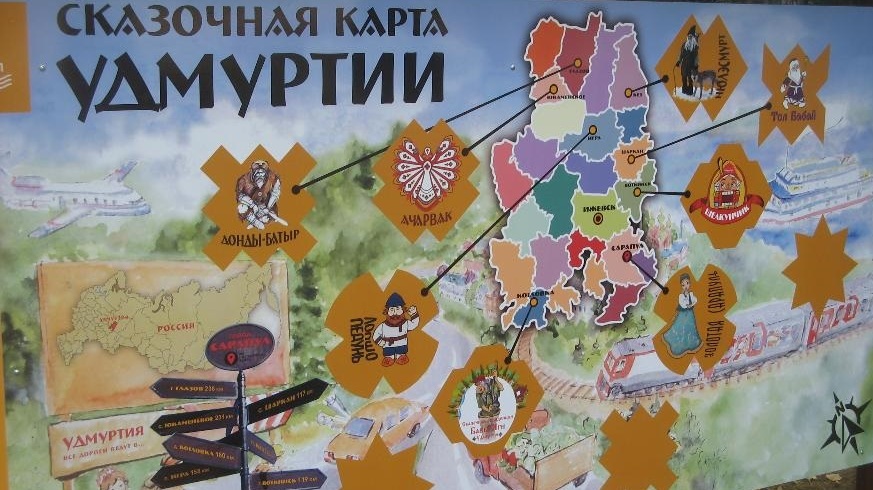 Автор:Симонова Елена Анатольевнавоспитатель высшей категорииГлазов 2023Цель:  приобщение  детей  к национальным ценностям удмуртского народа Программные задачи:Образовательные:способствовать повышению интереса к языку, запоминанию слов и использованию их в повседневной жизниуглубить знания об удмуртских  народных сказках;Развивающие:развивать познавательный интерес к изучению удмуртского фольклора;Воспитательные:воспитывать чувство взаимопомощи .Оборудование: демонстрационный материал: телевизор для демонстрации видео презентации, картинка с контуром изображения животных, конверт с письмом, клубок.раздаточный : пазлы, карта формата А4, условные обозначения для карты.   Предварительная работа: Чтение удмуртских сказок, пословиц; разгадывание  загадок. Знакомство с национальной кухней удмуртского народа. Посещение виртуальных выставок и экскурсий по сказочной карте Удмуртии, просмотр видеоматериалов по истории Удмуртского края, слушание музыки П.И. Чайковского, просмотр мультфильма «Щелкунчик» с последующим обсуждением. Беседы *Данная образовательная деятельность является итоговой по проекту по краеведению «Сказочная Удмуртия»Конспект организованной   образовательной деятельности.В:   Ребята,  я сегодня пришла в группу,  а у нас тут  письмо. (воспитатель показывает конверт.  Открывает конверт  ,   в конверте лист с  картой Удмуртии, показывает детям).В:  Как вы думаете. Что это такое? (ответы детей). В ходе беседы воспитатель детьми приходят к выводу, что это карта УдмуртииВ: Но почему  нам прислали такое письмо? (предположения детей)Воспитатель предлагает еще раз проверить содержимое конверта. В конверте они находят письмо от Лопшо Педуня. Воспитатель читает письмо. «Здравствуйте ребята! Пишет вам Лопшо Педунь. Я хотел навестить  своих друзей героев удмуртских сказок , но где и как их найти я не знаю, так как карту с отметками мест, где живут мои друзья я потерял. Помогите мне, пожалуйста,  восстановить карту »В:  Как нам быть , ребята? (ответы детей. В ходе беседы дети приходят к выводу, что надо помочь Лопшо Педуню, отметить все места, где живут сказочные герои на карте)В: Ребята, кто в сказках помогает герою найти правильный путь?(Ответы детей)В: Ну конечно это волшебный клубок. И сегодня он нам поможет.В: Но как мы определим место, куда мы попали? (ответы детей.  В ходе беседы дети с воспитателем приходят к выводу, что им нужна карта Удмуртии . Воспитатель предлагает воспользоваться электронной картой- навигатором, с помощью которого , дети будут определять место, где они находятся. Когда они найдут резиденцию того или иного героя ,на электронной карте будет загораться зеленая точка. Дети  кидают клубок и идут за ним.Первая остановка. На столе лежат фото с изображением фигур из парка Дондыдор.   Воспитатель спрашивает детей, узнали  ли они что это за фото. В ходе беседы с детьми они выясняют, что здесь живет Дон Батыр- удмуртский богатырь , воспитатель предлагает посмотреть на видео о Дондыдоре ,дети, которые побывали в этом парке делятся своими впечатлениями  и рассказывают о легендах Дондыдора.В: Мы знаем, что парк «Дондыдор» находится не далеко от нашего города Глазова.Воспитатель предлагает посмотреть на электронную карту, дети внимательно смотрят , определяют местонахождение и наклеивают обозначение с Дондыдором карту.В: Молодцы!  Нам надо двигаться дальше. Дети  кидают клубок. И идут за клубком и попадают в лес на поляну. На экране появляется  Ачарвак А: Здравствуйте,  ребята! Я   Ачарвак- обитательница рек и хранительница «Тылыс». Мы с Зӧк бабом рады видеть вас.  Вы знаете, кто такой Зӧк бабам? (ответы детей). Это большой человек, к которому в далекие времена все обращались за советом и помощью. А: Мне очень приятно видеть вас у нас в гостях.  Здесь у нас много  источников из которых бьет целебная вода, в народе её называют «живой водой». Их всего 33.  Кто попьет такую воду, всегда здоровым будет.В: Как интересно. Ачарвак, мы с ребятами помогаем   Лопшо Педуню, он хотел вас навестить, но он потерял карту, на которой отмечены те места, где вы живете, вот мы ему и помогаем ее  восстановить . Скажи, пожалуйста, как называется твое место, где ты живешь? А: Я вам скажу , но сначала ответьте на мой вопрос: Какие  национальные блюда удмуртской кухни вы знаете? - Ответы детей суп «Пуштэм», напиток – «Сур» ,лепешки «Куарнянь» с льняными семечками, препечи, пельняни и др. Ачарвак хвалит детей и называет свой адрес: Княжий двор Тылыс. Юкаменский район. Дети сверяются с электронной картой и отмечают место на своей карте, наклеив знак с Ачарвак.В:  Ребята, давайте поблагодарим Ачарвак. Скажем спасибо  на удмуртском языке «Тау» ( Дети прощаются с Ачарвак  и   кидают клубок. Идут за клубком и попадают в лес на поляну. На экране   Нюлэсмурт, или леший - один из главных героев удмуртских сказок). Н: Ӟечбуресь, ребята! (дети здороваются  с героем по удмуртски). Я   Хозяин леса, зовут меня Нюсельмурт. Зачем вы ко мне пожаловали? ( Дети рассказывают Нюсельмурту, что они помогают Лопшо Педуню восстановить сказочную карту Удмуртии, чтоб он мог всех сказочных героев навестить )Н: Хорошее дело!В: Нюсельмурт, скажи нам, пожалуйста, как называется твой район , где ты живешь, что бы мы могли отметить это место на карте.Н: Помогите мне разгадать картинку, тогда скажу.Нюсельмурт показывает картинку с контуром зверей Удмуртии. И просит исправить ошибку: найти животного, который не живет в лесах Удмуртии. Дети рассматривают картинку, находят с лишним животным. Нюсельмурт говорит, что он живет в усадьбе Живица Кезкого района. Дети смотрят на электронную карту и отмечают место на карте. В: Спасибо тебе Нюсельмурт. – Тау!!!! (Дети благодарят Нусельмурта  по удмуртски и кидают клубок. Идя за клубком дети оказываются на берегу реки. На экране появляется Золотая Сарапуль.)З.С. Ӟечбуресь! Ребята, Кыӵе ужъёсыд? (Здравствуйте, как у вас дела?)Дети здороваются по удмуртски.З.С.  Я рада приветствовать вас! Меня зовут Золота Сарапуль, я дочь богатыря Камы. Река, на берегу которой вы сейчас находитесь, тоже называется Кама. Зачем же вы о мне пожаловали?Дети рассказывают о цели своего путешествия.З.С.  Конечно же я вам помогу, но вот беда я не могу собрать картинки. Вы мне поможете? (ответы детей).Золотая Сарапуль  объясняет задание: на столе лежат 2 пазла , которые перемешаны и их надо собрать . Дети собирают пазлы. На одном Герб Удмуртии, на другом флаг Удмуртии. Воспитатель просит детей назвать, что они собрали. В: Золотая Сарапуль, мы справились с твоим заданием?З.С.  Туж бадӟым тау ваньмыз понна.(огромное спасибо). Вы помогли мне, я помогу вам.  Моя резиденция находится в городе Сарапуле,  Дача Мощевитино,  недалеко от горы Урал. (Дети смотрят на электронную карту и отмечают место на карте, благодарят Золотую Сарапуль по удмуртски и кидают клубок . На экране появляется комната с пучками трав, старинной посудой и разными мистическими предметами.)В: Ой, ребята, куда же мы попали? (ответы детей)-  А где же сама хозяйка этого жилища? (предположения детей).  - Как же нам ёе найти? ( в ходе беседы дети с воспитателем приходят к выводу, что надо произнести заклинание )В: Ну что же давайте попробуем, надо говорить медленно: «Чёрный котик с печки брысь- Бабка Ёжка появись!» (На экране появляется Баба Яга)Б.Я.: Кто это меня посмел потревожить? В: Это мы Бабусенька Ягусенька.Б.Я.:Зачем пожаловали?  (Дети рассказывают о цели своего визита).Б.Я.:  Да! Дело то, конечно, хорошее, да я больно вредная, отгадайте мои загадки, так и быть я вам помогу. Первая моя загадка. Стоит избушка, в избушке – старушка.Самая злая, нога костяная,Спина горбатая, голова косматая.Рядом с ней стоит Иванушка,Как зовётся эта бабушка?(ответы детей- Баба Яга) – Верно, касатики, это загадка про меня, а как меня называют в удмуртских сказках (ответы детей-Обыда)Б.Я.:  Следующая загадка  Из болота не вылазит,Там живет в трясине, грязи,Любит плавать под водойДобродушный. (ответы детей: водяной,  на удмуртском языке- Ву-Мурт) Б.Я: Верно! А эту отгадайте? Он живёт под печкой, В ночь выходит на крылечко  Днём он мелкий, как букашка,А вообще – очаровашка! ( домовой, на удмуртском языке- корка мурт)- порадовали в меня  касатики. Так и быть, скажу вам свой адрес: Граховский район, деревня Котловка. (Дети смотрят на электронную карту и отмечают место на карте, благодарят Бабу Ягу  , кидают клубок и оказываются в кедровом бору).На экране появляется Тол Бабай. Он приветствует детей и спрашивает о цели их визита. Дети рассказывают Тол Бабаю о своем путешествии. Т.Б.: Какие вы молодцы! Дело ваше благородное!  Ребята, скажите пожалуйста, что за музыка звучит  ( звучит музыка Чайковского «Вальс цветов»- ответы детей )Т.Б.: Верно, это «Вальс цветов » Петра Ильича Чайковского, который  он написал к балету «Щелкунчик», написана эта музыка  к спектаклю по сказке  писателя Эрнста Гофмана «Щелкунчик и Мышиный король».  Ребята, а вы знаете кто такой Щелкунчик? (ответы детей)- Он сейчас у меня гостит. (На экране появляется Щелкунчик ,здоровается с детьми и спрашивает, знают ли они, кто его заколдовал- ответы детей: Мышильда , и что они готовы ему помочь в нелегкой борьбе с ней. Щелунчик благодарит детей за готовность помочь, но он см может справиться и называет им свои координаты: музей-усадьба П.И. Чайковского, Воткинск-  дети благодарят Щелкунчика, смотрят на электронную карту на которой горят две точки. Дети приходят к выводу, что одна точка это месторасположение резиденции Тол Бабая- поселок Шаркан, а вторая музей Чайковского город Воткинск, дети отмечают места на карте и благодарят героев за помощь, кидают клубок и оказываются в деревне, около дома Лопшо Педуня, на экране появляется Лопшо Педунь)Л.П.: Ӟечбуресь, ребята, как я вам рад! Кыӵе ужъёсыд?  (как дела?) (дети здороваются с героем, рассказывают, что они собрали сказочную карту Удмуртии, и что теперь Лопшо Педунь может навестить своих друзей, но обратив внимание на карту ,Лопшо Педунь замечает, что не все отмечено. Дети сверив карту с электронной, приходят к выводу. что нее отмечен на карте дом Лопшо Педуня, они приклеивают метку на карту: Игринский район, д. Сундур)Л.П.: Туж бадӟым тау ваньмыз понна, ребята .(Огромное спасибо за всё). Ӟеч лу – (До свидания)(Дети прощаются с героем)В: Мы сегодня с вами сделали большое дело, а сейчас нам пора возвращаться в группу. (Дети бросают клубок и оказываются у себя в группе )В: Дети, что вам сегодня запомнилось?  Каких героев мы встретили в нашем путешествии? Что вы сегодня узнали нового?